Homework Worksheet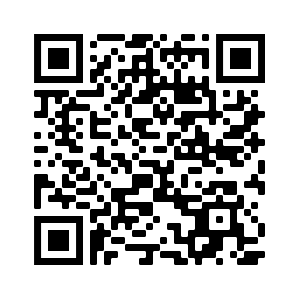                                    Year 9 Spanish Term 2.1 Week 1Part 1: Practise on Quizlet for 15 minutes. Do the following tasks: Write (both translating into English and into Spanish); Spell (hear & type); Test (all questions).Part 2: Using the words around the edge of the text, make at least 10 replacements (or as many as you can) in 13 minutes.Note: you may need to make changes to the form or position of other words.Now complete either Part 3a OR Part 3b (12 minutes).Part 3a: Now translate your adapted text into English.Part 3b: Rewrite the original text from the point of view of another person. Make all the necessary changes of verb form, direct object pronoun and possessive adjective (my -> his/her, we ->they). Imagine the first question is being asked about if someone else wants to go (so change the second person singular to the third person singular form).papelquincecomprascomentariodieztareatraducción-Juliana, ¿qué haces el martes? Es el doce de febrero y es mi cumpleaños. ¿Quieres ir de tapas en Bilbao?-Pues, tengo que ir a la oficina. Me molesta trabajar allí, siempre tengo frío. Para comenzar, debo hacer una entrevista y voy a preparar unas preguntas. También debo organizar los libros pero no es difícil. Por la tarde necesito hacer varias otras cosas. ¡Tengo muchas cosas para hacer! Comencé a trabajar allí el jueves de la semana pasada y ya es muy duro. No tengo suficiente tiempo para hacer deporte porque llego a casa después de las cinco. -Juliana, ¿qué haces el martes? Es el doce de febrero y es mi cumpleaños. ¿Quieres ir de tapas en Bilbao?-Pues, tengo que ir a la oficina. Me molesta trabajar allí, siempre tengo frío. Para comenzar, debo hacer una entrevista y voy a preparar unas preguntas. También debo organizar los libros pero no es difícil. Por la tarde necesito hacer varias otras cosas. ¡Tengo muchas cosas para hacer! Comencé a trabajar allí el jueves de la semana pasada y ya es muy duro. No tengo suficiente tiempo para hacer deporte porque llego a casa después de las cinco. -Juliana, ¿qué haces el martes? Es el doce de febrero y es mi cumpleaños. ¿Quieres ir de tapas en Bilbao?-Pues, tengo que ir a la oficina. Me molesta trabajar allí, siempre tengo frío. Para comenzar, debo hacer una entrevista y voy a preparar unas preguntas. También debo organizar los libros pero no es difícil. Por la tarde necesito hacer varias otras cosas. ¡Tengo muchas cosas para hacer! Comencé a trabajar allí el jueves de la semana pasada y ya es muy duro. No tengo suficiente tiempo para hacer deporte porque llego a casa después de las cinco. -Juliana, ¿qué haces el martes? Es el doce de febrero y es mi cumpleaños. ¿Quieres ir de tapas en Bilbao?-Pues, tengo que ir a la oficina. Me molesta trabajar allí, siempre tengo frío. Para comenzar, debo hacer una entrevista y voy a preparar unas preguntas. También debo organizar los libros pero no es difícil. Por la tarde necesito hacer varias otras cosas. ¡Tengo muchas cosas para hacer! Comencé a trabajar allí el jueves de la semana pasada y ya es muy duro. No tengo suficiente tiempo para hacer deporte porque llego a casa después de las cinco. meslunes-Juliana, ¿qué haces el martes? Es el doce de febrero y es mi cumpleaños. ¿Quieres ir de tapas en Bilbao?-Pues, tengo que ir a la oficina. Me molesta trabajar allí, siempre tengo frío. Para comenzar, debo hacer una entrevista y voy a preparar unas preguntas. También debo organizar los libros pero no es difícil. Por la tarde necesito hacer varias otras cosas. ¡Tengo muchas cosas para hacer! Comencé a trabajar allí el jueves de la semana pasada y ya es muy duro. No tengo suficiente tiempo para hacer deporte porque llego a casa después de las cinco. -Juliana, ¿qué haces el martes? Es el doce de febrero y es mi cumpleaños. ¿Quieres ir de tapas en Bilbao?-Pues, tengo que ir a la oficina. Me molesta trabajar allí, siempre tengo frío. Para comenzar, debo hacer una entrevista y voy a preparar unas preguntas. También debo organizar los libros pero no es difícil. Por la tarde necesito hacer varias otras cosas. ¡Tengo muchas cosas para hacer! Comencé a trabajar allí el jueves de la semana pasada y ya es muy duro. No tengo suficiente tiempo para hacer deporte porque llego a casa después de las cinco. -Juliana, ¿qué haces el martes? Es el doce de febrero y es mi cumpleaños. ¿Quieres ir de tapas en Bilbao?-Pues, tengo que ir a la oficina. Me molesta trabajar allí, siempre tengo frío. Para comenzar, debo hacer una entrevista y voy a preparar unas preguntas. También debo organizar los libros pero no es difícil. Por la tarde necesito hacer varias otras cosas. ¡Tengo muchas cosas para hacer! Comencé a trabajar allí el jueves de la semana pasada y ya es muy duro. No tengo suficiente tiempo para hacer deporte porque llego a casa después de las cinco. -Juliana, ¿qué haces el martes? Es el doce de febrero y es mi cumpleaños. ¿Quieres ir de tapas en Bilbao?-Pues, tengo que ir a la oficina. Me molesta trabajar allí, siempre tengo frío. Para comenzar, debo hacer una entrevista y voy a preparar unas preguntas. También debo organizar los libros pero no es difícil. Por la tarde necesito hacer varias otras cosas. ¡Tengo muchas cosas para hacer! Comencé a trabajar allí el jueves de la semana pasada y ya es muy duro. No tengo suficiente tiempo para hacer deporte porque llego a casa después de las cinco. miércolesmucho-Juliana, ¿qué haces el martes? Es el doce de febrero y es mi cumpleaños. ¿Quieres ir de tapas en Bilbao?-Pues, tengo que ir a la oficina. Me molesta trabajar allí, siempre tengo frío. Para comenzar, debo hacer una entrevista y voy a preparar unas preguntas. También debo organizar los libros pero no es difícil. Por la tarde necesito hacer varias otras cosas. ¡Tengo muchas cosas para hacer! Comencé a trabajar allí el jueves de la semana pasada y ya es muy duro. No tengo suficiente tiempo para hacer deporte porque llego a casa después de las cinco. -Juliana, ¿qué haces el martes? Es el doce de febrero y es mi cumpleaños. ¿Quieres ir de tapas en Bilbao?-Pues, tengo que ir a la oficina. Me molesta trabajar allí, siempre tengo frío. Para comenzar, debo hacer una entrevista y voy a preparar unas preguntas. También debo organizar los libros pero no es difícil. Por la tarde necesito hacer varias otras cosas. ¡Tengo muchas cosas para hacer! Comencé a trabajar allí el jueves de la semana pasada y ya es muy duro. No tengo suficiente tiempo para hacer deporte porque llego a casa después de las cinco. -Juliana, ¿qué haces el martes? Es el doce de febrero y es mi cumpleaños. ¿Quieres ir de tapas en Bilbao?-Pues, tengo que ir a la oficina. Me molesta trabajar allí, siempre tengo frío. Para comenzar, debo hacer una entrevista y voy a preparar unas preguntas. También debo organizar los libros pero no es difícil. Por la tarde necesito hacer varias otras cosas. ¡Tengo muchas cosas para hacer! Comencé a trabajar allí el jueves de la semana pasada y ya es muy duro. No tengo suficiente tiempo para hacer deporte porque llego a casa después de las cinco. -Juliana, ¿qué haces el martes? Es el doce de febrero y es mi cumpleaños. ¿Quieres ir de tapas en Bilbao?-Pues, tengo que ir a la oficina. Me molesta trabajar allí, siempre tengo frío. Para comenzar, debo hacer una entrevista y voy a preparar unas preguntas. También debo organizar los libros pero no es difícil. Por la tarde necesito hacer varias otras cosas. ¡Tengo muchas cosas para hacer! Comencé a trabajar allí el jueves de la semana pasada y ya es muy duro. No tengo suficiente tiempo para hacer deporte porque llego a casa después de las cinco. milmayo-Juliana, ¿qué haces el martes? Es el doce de febrero y es mi cumpleaños. ¿Quieres ir de tapas en Bilbao?-Pues, tengo que ir a la oficina. Me molesta trabajar allí, siempre tengo frío. Para comenzar, debo hacer una entrevista y voy a preparar unas preguntas. También debo organizar los libros pero no es difícil. Por la tarde necesito hacer varias otras cosas. ¡Tengo muchas cosas para hacer! Comencé a trabajar allí el jueves de la semana pasada y ya es muy duro. No tengo suficiente tiempo para hacer deporte porque llego a casa después de las cinco. -Juliana, ¿qué haces el martes? Es el doce de febrero y es mi cumpleaños. ¿Quieres ir de tapas en Bilbao?-Pues, tengo que ir a la oficina. Me molesta trabajar allí, siempre tengo frío. Para comenzar, debo hacer una entrevista y voy a preparar unas preguntas. También debo organizar los libros pero no es difícil. Por la tarde necesito hacer varias otras cosas. ¡Tengo muchas cosas para hacer! Comencé a trabajar allí el jueves de la semana pasada y ya es muy duro. No tengo suficiente tiempo para hacer deporte porque llego a casa después de las cinco. -Juliana, ¿qué haces el martes? Es el doce de febrero y es mi cumpleaños. ¿Quieres ir de tapas en Bilbao?-Pues, tengo que ir a la oficina. Me molesta trabajar allí, siempre tengo frío. Para comenzar, debo hacer una entrevista y voy a preparar unas preguntas. También debo organizar los libros pero no es difícil. Por la tarde necesito hacer varias otras cosas. ¡Tengo muchas cosas para hacer! Comencé a trabajar allí el jueves de la semana pasada y ya es muy duro. No tengo suficiente tiempo para hacer deporte porque llego a casa después de las cinco. -Juliana, ¿qué haces el martes? Es el doce de febrero y es mi cumpleaños. ¿Quieres ir de tapas en Bilbao?-Pues, tengo que ir a la oficina. Me molesta trabajar allí, siempre tengo frío. Para comenzar, debo hacer una entrevista y voy a preparar unas preguntas. También debo organizar los libros pero no es difícil. Por la tarde necesito hacer varias otras cosas. ¡Tengo muchas cosas para hacer! Comencé a trabajar allí el jueves de la semana pasada y ya es muy duro. No tengo suficiente tiempo para hacer deporte porque llego a casa después de las cinco. calormañanaejercicioprimerotrabajoaunquedemasiado